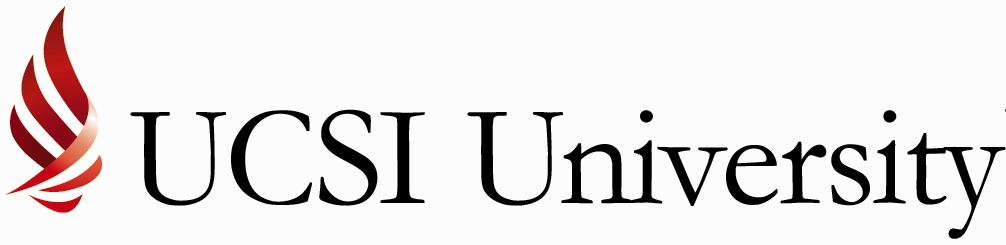 Project Closure FormINSTITUTIONAL ETHICS COMMITTEE (IEC)PROJECT DETAILSA.	HEALTH / MEDICAL RESEARCH PROJECT (clinical, health or social science research)B.	PROJECT FINAL REPORT DeclarationThe information provided in this report is complete and correct. The project is being conducted in accordance with the approved protocol. Any significant protocol deviation or violation has been reported to the reviewing IEC and/or MREC. The project is being conducted in compliance with the Malaysian Guidelines for Good Clinical Practice (GCP) and the National and International Ethical Guidelines for Biomedical Research Involving Human Subjects (CIOMS) as stipulated in the UCSI IEC guideline.IEC Reference CodeNMRR numberStudy TitlePrincipal InvestigatorNameNamePrincipal InvestigatorTelephone NumberEmailSponsorNameAddressNameAddressSponsorTelephone NumberEmailMRECApproved Study Site(s)Approved Study Site(s)MRECTotal number of subjects in MREC approved study site(s)Number of study armsItemTargeted numberActual numberNumber withdrawnParticipantsRecordsSamplesDate of completionNumber of subjects who received investigational products(s)Description of Investigational product(s)How is investigational product delivered to subjects?Study dose(s)Duration of studyObjectives of studyOutcomes of project(Use extra pages if more space is required)Is a list of publications attachedYES / NO(Attach a list of publications, seminars, conferences etc which feature findings from the research project (include those submitted for publication or future events)If publication is not planned, provide brief explanationWill participants be informed of research project results?YES / NOIf no, give explanationPI nameEmailContact numberDateSignature & stamp